   ?АРАР                                                                                           РЕШЕНИЕ   29 апрель  2021 й.                        № 92                                        29 апреля 2021 г.О внесении изменения в решение Совета сельского поселения Новомещеровский  сельсовет муниципального района Мечетлинский район Республики Башкортостан от  17  ноября  2017года № 96«Об установлении налога на имущество физических лиц сельского поселения Новомещеровский сельсовет муниципального района Мечетлинский район Республики Башкортостан»	В соответствии с Федеральным законом от 6 октября 2003 года 
№ 131-ФЗ «Об общих принципах организации местного самоуправления 
в Российской Федерации», Налоговым кодексом Российской Федерации,  Совет сельского поселения Новомещеровский сельсовет муниципального района Мечетлинский район Республики Башкортостан  решил:1. Внести в решение Совета сельского поселения Новомещеровский сельсовет муниципального района Мечетлинский район Республики Башкортостан от  17   ноября 2017 № 96 «Об установлении налога на имущество физических лиц сельского поселения Новомещеровский сельсовет муниципального района Мечетлинский район Республики Башкортостан» следующее изменение:1. Внести в решение Совета сельского поселения Новомещеровский сельсовет муниципального района Мечетлинский район Республики Башкортостан от  17   ноября 2017 № 96 «Об установлении налога на имущество физических лиц сельского поселения Новомещеровский сельсовет муниципального района Мечетлинский район Республики Башкортостан» следующее изменение:«п. 2.1 изложить в следующей редакции: жилых домов, частей жилых домов, квартир, частей квартир, комнат;объектов незавершенного строительства в случае, если проектируемым назначением таких объектов является жилой дом;единых недвижимых комплексов, в состав которых входит хотя бы один  жилой дом;гаражей и машино-мест, в том числе расположенных в объектах налогообложения, указанных в подпункте 2 настоящего пункта;хозяйственных строений или сооружений, площадь каждого из которых не превышает 50 квадратных метров и которые расположены на земельных участках  для ведения личного подсобного хозяйства,  огородничества, садоводства или индивидуального жилищного строительства;         2. Настоящее решение обнародовать  на информационном стенде  здании администрации сельского поселения Новомещеровский сельсовет муниципального района Мечетлинский район Республики Башкортостан и разместить на официальном сайте администрации сельского поселения Новомещеровский сельсовет муниципального района Мечетлинский район Республики Башкортостан в сети общего доступа «Интернет».Глава сельского поселения                                                              Б.Н.ГумеровБАШ?ОРТОСТАН РЕСПУБЛИКА№ЫМ»СЕТЛЕ РАЙОНЫ       МУНИЦИПАЛЬ РАЙОНЫНЫ*Я*Ы МИШ»Р АУЫЛ СОВЕТЫ АУЫЛ БИЛ»М»№Е СОВЕТЫ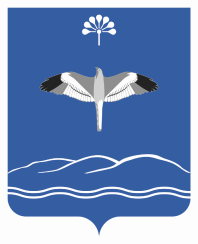 СОВЕТ СЕЛЬСКОГО ПОСЕЛЕНИЯНОВОМЕЩЕРОВСКИЙ  СЕЛЬСОВЕТМУНИЦИПАЛЬНОГО РАЙОНАМЕЧЕТЛИНСКИЙ РАЙОНРЕСПУБЛИКИ БАШКОРТОСТАН